Publicado en Vitoria el 15/02/2024 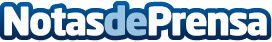 El Hospital Quirónsalud Vitoria amplía sus instalaciones e incorpora una Resonancia Magnética de 3 Teslas de última generaciónEl Hospital Quirónsalud Vitoria invertirá alrededor de 3 millones de euros en esta nueva ampliación y en sus dotaciones tecnológicas, que espera tener operativa para el mes de junio de este año. El director gerente de Quirónsalud Vitoria, Manu Díaz de Corcuera, confirma la adquisición de la más moderna Resonancia Magnética de 3 Teslas, de la firma Siemens, única en el entorno hospitalario privado de ÁlavaDatos de contacto:Alejandra de MiotaHospital Quirónsalud Vitoria609 890 430Nota de prensa publicada en: https://www.notasdeprensa.es/el-hospital-quironsalud-vitoria-amplia-sus Categorias: Nacional Medicina Sociedad País Vasco Otros Servicios Innovación Tecnológica Otras ciencias Servicios médicos http://www.notasdeprensa.es